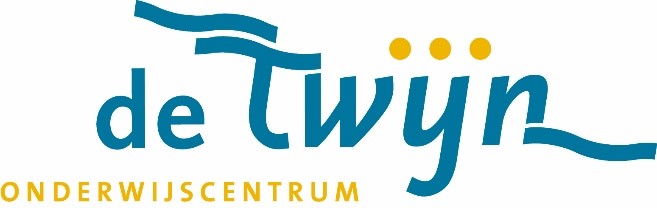 Vragenlijst gescheiden oudersGegevens van de leerling(en)Naam	:		Groep	:		Naam	:		Groep	:		Gegevens moederNaam	:		Adres	:		Telefoon	:		Mobiel	:		Email	:		Gegevens vaderNaam	:		Adres	:		Telefoon	:		Mobiel	:		Email	:		Het ouderlijk gezag berust bij:Beide ouders Alleen moederAlleen vaderAnders, namenlijk:	Graag kopie van bewijsstuk bijvoegen: gerechtelijke uitspraak of kopie uittreksel BRP.Is er sprake van co-ouderschap?JaNeeZo ja hier graag noteren op welke dag het kind waar verblijftOntzegging recht op omgang:Heeft de rechter één van de beide ouders het recht op omgang met het (de) kind(eren) ontzegd?NeeJa, namelijk de moeder (kopie gerechtelijke uitspraak bijvoegen)Ja, namelijk de vader (kopie gerechtelijke uitspraak bijvoegen)Eventuele bijzonderheden:	Vaste verblijfplaats:Het (de) kind(eren) is (zijn) volgens de gemeentelijke basisadministratie ingeschreven bij:MoederVaderAnders, namelijk:	Omgangsregeling:Is er een omgangsregeling van het (de) kind(eren) met de ouder bij wie het (de) kind(eren) volgens de gemeentelijke basisadministratie niet woont (wonen)?Ja, als volgt:	NeeAfspraken over brengen naar / halen van school:Zijn er tussen de beide ouders afspraken gemaakt over het halen en brengen van het (de) kind(eren) van en naar school?Ja, als volgt:	NeeContactvolgorde in geval van calamiteiten (ziekte / ongeval, etc. tijdens schooltijd):Naam:	 Telefoon: 	Naam:	 Telefoon:	Naam:	 Telefoon:	Betaling vrijwillige ouderbijdrage:Verantwoordelijk voor betaling van de vrijwillige ouderbijdrage:MoederVaderOudergesprekken:In principe gaan we er op de Twijn van uit dat beide ouders op dezelfde gespreksmomenten komen. Mocht dat niet mogelijk zijn gaan we er van uit dat de aanwezige ouder de niet-aanwezige ouder zal informeren of dat een van de ouders zelf vraagt om een andere afspraak. Mocht blijken dat ouders elkaar niet informeren zullen we dat als school doen. Beide ouders krijgen dezelfde informatie.Eventueel aanvullende afspraken:Wijzigingen:Beide ouders conformeren zich aan de hierboven vastgelegde afspraken en stellen de school zo spoedig mogelijk op de hoogte wanneer er wijzigingen worden gemaakt in deze afspraken. Wijzigingen (door beide ouders ondertekend) graag schriftelijk indienen op school.Deze vragenlijst, inclusief gevraagde kopieën, inleveren bij de netwerkdirecteur.